Ozbroj své hesloNevytvářej si lehká hesla jako 1234.Pro hackery i normální lidi je snadné lehká hesla rozlousknout, proto je měj dlouhá a složitá.Svá hesla si zapište, ale uložte na bezpečné místo, kde k nim nikdo nebude mít přístup.Nikdy nikomu neprozrazuj svá hesla jen těm, ke komu máš plnu důvěru.Neměj a neopakuj všude stejná hesla, když je někdo prolomí, má přístup k více službám 
a profilům.Používej silná hesla (kombinace velkých a malých znaků, číslic a speciálních znaků).Používej správce hesel, je jich spousta k dispozici i zdarma.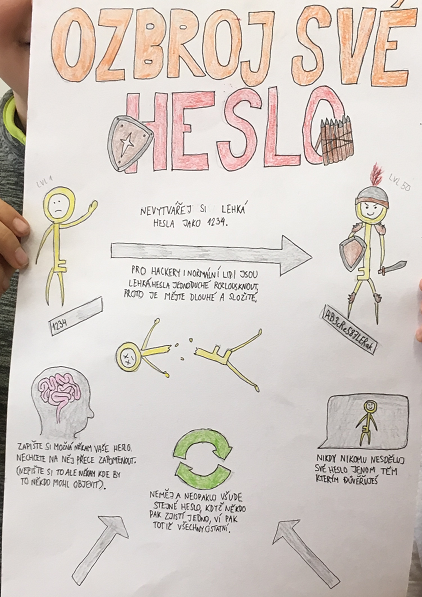 